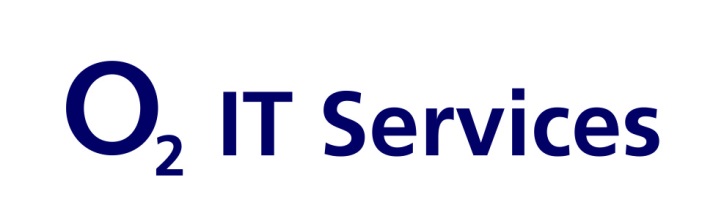 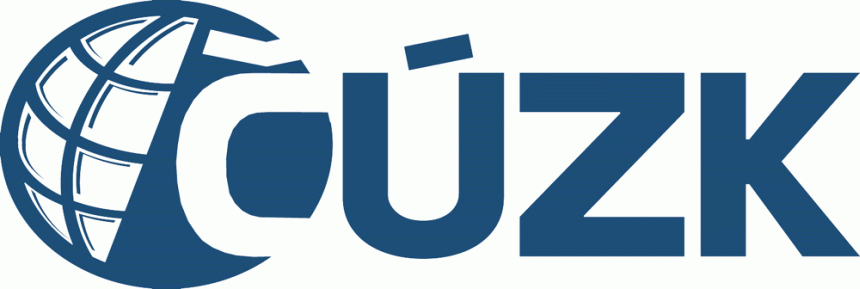 Popis webové služby pro sledování změn údajů o nemovitostechObsah:Popis webové služby pro sledování změn údajů o nemovitostech	11	Úvod	32	Základní informace	4Použité zkratky	43	Webová služba ozsNotifikace	53.1	Přístupový bod	53.2	Obecné informace	5Chyby načtení zprávy SOAP	5Chyby validace XML pomocí XSD	53.3	Poskytované operace	5vratNeodebraneZpravy	5vratOdebraneZpravy	63.4	Struktura notifikační zprávy	73.5	Autentizace a autorizace	83.6	Bezpečnostní politika služby	9Způsob zajištění bezpečnosti webové služby	9Způsob zajištění bezpečnosti vazeb	9Rozsah přístupových oprávnění a omezení pro jednotlivé oprávněné uživatele	10Informace o chybách	10Vytváření auditních záznamů	10Informace o přerušení služby	11ÚvodInformační systém katastru nemovitostí (dále též „ISKN“) je součástí Informačních systémů veřejné správy (dále též „ISVS“) pro správu a vedení katastru nemovitostí (dále též „KN“). V tomto dokumentu je popsána webová služba pro sledování změn o nemovitostech evidovaných v systému ISKN. Jsou popsány způsoby volání této webové služby, struktura odpovědí, autentizace a autorizace ke službě a bezpečnostní politika této webové službyDokument je vypracován v souladu se zákonem č. 365/2000 Sb., o informačních systémech veřejné správy, ve znění pozdějších předpisů, a na základě požadavků vyhlášky č. 529/2006 Sb., o požadavcích na strukturu a obsah informační koncepce a provozní dokumentace a o požadavcích na řízení bezpečnosti a kvality informačních systémů veřejné správy (vyhláška o dlouhodobém řízení informačních systémů veřejné správy).Základní informaceOd 1.1.2014 poskytuje ČÚZK službu pro sledování vybraných změn údajů katastru nemovitostí prostřednictvím webové služby. Služba je určena k odebírání zpráv o změnách v nemovitostech, k nimž má uživatel služby zapsáno věcné právo k dotčeným nemovitostem nebo účastníkům řízení o takovém právu. Pozn.: Objednání a správa služby sledování změn nemovitostí je řešena prostřednictvím www aplikace dostupné na adrese http://ozs.cuzk.cz, jejíž popis není součástí tohoto dokumentu. Použité zkratkyWebová služba ozsNotifikacePřístupový bodWebová služba je přístupná přes přístupný bod, který se skládá z několika částí:https://[doména]/ws/[kontextAplikace]/[verzeWS]/[názevSlužby]Po určité období budou dostupé dva přístupové body verze služby a to nynější verze 2.2 a nová verze 2.4 (pozn.: verze 2.3 nebyla vydaná): https://ozs.cuzk.cz/ws/ozs/2.2/ozshttps://ozs.cuzk.cz/ws/ozs/2.4/ozsDefinice rozhraní webové služby pro verzi 2.2 je dostupné na adrese: https://katastr.cuzk.cz/dokumentace/ws22/ozs/ ozsNotifikaceWS_v22.wsdl	definice webové službyozsNotifikaceWS_v22.xsd	popis request a response webové službySlužba využívá sdílené datové typy ISKN definované v XSD dostupné na adrese https://katastr.cuzk.cz/dokumentace/xsd/:commonTypes_v22.xsd		knihovna sdílených komplexních typůbaseTypes_v22.xsd		knihovna simple typůozsNotifikace_v22.xsd 		popis struktury notifikační zprávyDefinice rozhraní webové služby pro verzi 2.4 je dostupné na adrese: https://katastr.cuzk.cz/dokumentace/ws24/ozs/ ozsNotifikaceWS_v24.wsdl	definice webové službyozsNotifikaceWS_v24.xsd	popis request a response webové službySlužba využívá sdílené datové typy ISKN definované v XSD dostupné na adrese https://katastr.cuzk.cz/dokumentace/xsd/:commonTypes_v24.xsd		knihovna sdílených komplexních typůbaseTypes_v24.xsd		knihovna simple typůozsNotifikace_v24.xsd 		popis struktury notifikační zprávyObecné informace Definice webových služeb je realizována pomocí WSDL souboru. Příchozí požadavek se kontroluje vůči XSD. Existují-li aplikační omezení, které nelze v XSD definovat, jsou kontrolovány až při zpracování v rámci aplikace. Případné chyby jsou vráceny jako součást odpovědi:<SOAP-ENV:Envelope xmlns:SOAP-ENV ="http://schemas.xmlsoap.org/soap/envelope/">   <SOAP-ENV:Body>      <SOAP-ENV:Fault>         <faultcode>SOAP-ENV:Client</faultcode>         <faultstring>cvc-enumeration-valid: [Podrobný popis chyby]</faultstring>      </SOAP-ENV:Fault>   </SOAP-ENV:Body></SOAP-ENV:Envelope>Chyby načtení zprávy SOAPV případě chyby vzniklé při načítání SOAP dokumentu, způsobené špatným formátováním dokumentu nebo neodpovídajícím jmenným prostorem SOAP 1.1., je na klienta odeslána pouze chybová zpráva ve formátu SOAP. Chybový kód je v tomto případě VersionMismatch (chybný jmenný prostor SOAP) nebo Client.WellFormedness (chyby správné struktury dokumentu).Chyby validace XML pomocí XSDPři výskytu chyby na úrovni validace pomocí XML Schema je zpráva odmítnuta jako celek. Je odeslána chybová zpráva ve formátu SOAP; chybový kód je v tomto případě Client.Validity.Schema.Poskytované operacevratNeodebraneZpravyOperace slouží pro získání neodebraných notifikačních zpráv OZS. V požadavku lze omezit maximální počet vracených notifikačních zpráv. Lze také požádat o opakování přenosu zpráv z posledního volání operace.Popis vstupních parametrůPopis výstupních parametrůPopis vracených chybvratOdebraneZpravyOperace slouží pro získání již jednou odebraných notifikačních zpráv OZS (tzn. zpráv, u nichž došlo k potvrzení přenosu). V požadavku lze určit číslo notifikační zprávy, nebo datum a čas, od kterého se má přenos provést. Lze také omezit maximální počet vracených notifikačních zpráv.Popis vstupních parametrůPopis výstupních parametrů:Struktura je shodná s odpovědí operace vratNeodebraneZpravyPopis vracených chybStruktura notifikační zprávyNotifikační zpráva je předávána v elementu zprava v odpovědi operace služby. Struktura notifikační zprávy je popsána v oznNotifikace.xsd.Jedna zpráva obsahuje události, které se vyskytly v rámci jednoho řízení od posledního generování notifikačních zpráv. Zprávy jsou generovány denně. Událostí může být v jedné zprávě více. Jsou sledovány tyto typy událostí:V rámci jednoho typu události je předán seznam změn. Každá změna se vždy týká jednoho objektu a je charakterizována druhem operace (INS – vznik, UPD – změna, DEL – zánik).Objekty mohou být: parcela, stavba, jednotka, právo stavby, jiný právní vztah, vlastnictví, operace řízení, účastník řízení. Pro každý typ objektu je definována struktura popisující stav tohoto objektu po změně.Tabulka obsahující pro typ události typy objektů, kterých se může týkat:Pozn.: služba nepředává informaci o stavu objektu před změnou. Tuto informaci lze zjistit například prostřednictvím webových služeb dálkového přístupu WSDP.Autentizace a autorizaceAutentizace a autorizace uživatelů je vykonávaná při každém dotazu. Pro zabezpečení volání je použit mechanismus WSS – Web Service Security. V definici WSS jsou specifikovány položky v sekci SOAP:Header a související mechanismy. Údaje o uživateli a hesle jsou součástí každého volání WS22 popř. WS24. <soapenv:Envelope xmlns:soapenv="http://schemas.xmlsoap.org/soap/envelope/" xmlns:typ="http://katastr.cuzk.cz/ozsNotifikaceWS/types/v2.2" >  <soapenv:Header>      <wsse:Security soapenv:mustUnderstand="1" xmlns:wsse="http://docs.oasis-open.org/wss/2004/01/oasis-200401-wss-wssecurity-secext-1.0.xsd" xmlns:wsu="http://docs.oasis-open.org/wss/2004/01/oasis-200401-wss-wssecurity-utility-1.0.xsd">         <wsse:UsernameToken wsu:Id="UsernameToken-3">            <wsse:Username>USERNAME</wsse:Username>            <wsse:Password Type="http://docs.oasis-open.org/wss/2004/01/oasis-200401-wss-username-token-profile-1.0#PasswordText">PASSWORD</wsse:Password>         </wsse:UsernameToken>      </wsse:Security>   </soapenv:Header>   <soapenv:Body>      <typ:vratNeodebraneZpravyRequest>         <typ:opakuj>n</typ:opakuj>      </typ:vratNeodebraneZpravyRequest>   </soapenv:Body></soapenv:Envelope><soapenv:Envelope xmlns:soapenv="http://schemas.xmlsoap.org/soap/envelope/" xmlns:typ="http://katastr.cuzk.cz/ozsNotifikaceWS/types/v2.4" >  <soapenv:Header>      <wsse:Security soapenv:mustUnderstand="1" xmlns:wsse="http://docs.oasis-open.org/wss/2004/01/oasis-200401-wss-wssecurity-secext-1.0.xsd" xmlns:wsu="http://docs.oasis-open.org/wss/2004/01/oasis-200401-wss-wssecurity-utility-1.0.xsd">         <wsse:UsernameToken wsu:Id="UsernameToken-3">            <wsse:Username>USERNAME</wsse:Username>            <wsse:Password Type="http://docs.oasis-open.org/wss/2004/01/oasis-200401-wss-username-token-profile-1.0#PasswordText">PASSWORD</wsse:Password>         </wsse:UsernameToken>      </wsse:Security>   </soapenv:Header>   <soapenv:Body>      <typ:vratNeodebraneZpravyRequest>         <typ:opakuj>n</typ:opakuj>      </typ:vratNeodebraneZpravyRequest>   </soapenv:Body></soapenv:Envelope>Pokud nastane chyba ve jménu nebo heslu, klient dostane SOAP:Fault zprávu, kde je důvod chyby:<env:Envelope xmlns:env="http://schemas.xmlsoap.org/soap/envelope/">   <env:Body>      <env:Fault xmlns:wsse="http://docs.oasis-open.org/wss/2004/01/oasis-200401-wss-wssecurity-secext-1.0.xsd">         <faultcode>wsse:FailedAuthentication</faultcode>         <faultstring>Failed to assert identity with UsernameToken.</faultstring>      </env:Fault>   </env:Body></env:Envelope>Pro webovou službu OZS  je vytvořen zvláštní účet sloužící pro přístup k této webové službě. Správa účtu pro webovou službu je možná ve www rozhraní aplikace.Účet se automaticky zamyká po třech neúspěšných přihlášeních na dobu 15 minut. Účet je možné odemknout před vypršením časového limitu ve www rozhraní aplikace.Bezpečnostní politika službyZpůsob zajištění bezpečnosti webové službyZajištění bezpečnosti služby na straně poskytovatele služby:Jsou nasazena všechna relevantní bezpečnostní opatření dle normy ČSN ISO 27001.Autentizace a autorizace uživatelů – je vykonávaná při každém dotazu. Pro zabezpečení volání je použit mechanismus WSS – Web Services Security. Další detaily jsou popsány v kapitole .Způsob zajištění bezpečnosti vazebBezpečnost komunikace a další bezpečnostní opatření, která musí být uplatněna na straně příjemce služby:Zabezpečení komunikace – webová služba OZS je přístupná prostřednictvím šifrovaného HTTPS protokolu s autentizací serveru certifikátem serveru WS ISKN. Použití šifrovaného protokolu eliminuje narušení důvěrnosti přenášených přihlašovacích údajů a narušení integrity přenášených zpráv. Autentizace serveru ISKN při navazování šifrované komunikace ztěžuje případné podvržení serveru ISKN serverem útočníka. Uživatel by měl vždy kontrolovat platnost a důvěryhodnost serverového certifikátu.Identifikace uživatelů – každý uživatel je identifikován jednoznačným identifikátorem (userID), které je mu přiděleno při registraci k webovým službám ISKN.Rozsah přístupových oprávnění a omezení pro jednotlivé oprávněné uživatele Pro přístup k webové službě je ve webové aplikaci Služba sledování změn údajů o nemovitostech založen zvláštní uživatel (neslouží k přístupu jiných aplikací a služeb KN).Uživatelské jméno je vygenerováno automaticky a je zobrazeno ve webové aplikaci Služba sledování změn údajů o nemovitostech. Správa účtu pro webovou službu je možná ve www rozhraní aplikace.Autentizace k účtu je prováděna na základě ID uživatele a hesla.V případě neúspěšné autentizace nebo autorizace uživatele je vrácena chyba WS-Security (viz kapitola ).Účet se automaticky zamyká po třech neúspěšných přihlášeních na dobu 15 minut. Účet je možné odemknout před vypršením časového limitu ve www rozhraní aplikace.Informace o chybáchChyby na úrovni přenosového protokoluChyby na úrovni přenosového protokolu (HTTPS a dalších protokolů nižních vrstev) budou řešeny standardními mechanismy použitých protokolů v příslušných vrstvách. Služba se nebude pokoušet zpracovat žádnou zprávu, u níž došlo k selhání přenosu na úrovni přenosového protokolu, ani nebude generovat zvláštní chybové zprávy. Služba také v tomto případě neprovádí auditní záznam do logu příchozích zpráv.Chyby na aplikační úrovniWS vrací odpověď, ve které je v rámci SOAP Body v elementu „vysledek“ vždy minimálně jeden element “zprava“. Ten obsahuje buď informace o úspěšně provedené operace nebo chybové hlášení z důvodu chyby při zpracování. Výstupní formát odpovědi je popsán v kapitole .Kontrola formátu položek je dvojí, ta první je na úrovni parsování XML podle platného XSD a formát chyb je popsán v kapitole .Chyby z autentizace a autorizace pomocí WS-Security jsou popsány v kapitole .Webová služba OZS sdílí s ostatními webovými službami WSDP společný číselník chyb na aplikační úrovni a využívá z něj následující položky:Znak % je nahrazen detaily.Vytváření auditních záznamůAuditní záznamy se vytvářejí a uchovávají v případě těchto typů událostí:úspěšná autentizace a autorizace k WS, neúspěšný pokus o autentizaci k WSvýskyt chybyAuditní záznam obsahuje nejméně tyto údaje:identifikace žadatele o službu (ID uživatele)čas přijetí žádosti o službu (převzat ze systémového času serveru synchronizovaného s ntp serverem)výsledek poskytnutí služby/informace, tj. zda služba byla nebo nebyla poskytnutaTyto auditní záznamy se uchovávají v systému po dobu 1 roku .Informace o přerušení službyPoskytnutí standardizovaného údaje ze strany poskytovatele webové služby OZS s informací o případném přerušení poskytování této webové služby je prováděno:v případě funkčnosti webové služby OZS – formou informačního textu, který je součástí každé odpovědi webové služby v elementu „vysledek“. Texty budou mít ve většině případů omezenou dobu platnosti (např. od 24.7.2013 22:00 do 26.7.2013 19:00) a budou se zapisovat do odpovědí pouze po tuto dobu platnosti.Název dokumentuPopis webové služby pro sledování změn údajů o nemovitostechPopis webové služby pro sledování změn údajů o nemovitostechPopis webové služby pro sledování změn údajů o nemovitostechNázev souboruVerze ISKN8.08.08.0Verze dokumentu2.02.02.0Dostupnostwww.cuzk.cz  / distribuce koncovým uživatelůmwww.cuzk.cz  / distribuce koncovým uživatelůmwww.cuzk.cz  / distribuce koncovým uživatelůmZpracovalO2 IT Services s.r.o.Datum24. 02. 2017KontrolovalIng. Iveta Čtveráková, konzultant ČÚZKDatum28. 02. 2017SchválilIng. Karel Štencel, místopředseda ČÚZKDatum10. 03. 2017Číslo jednacíČÚZK- 02934/2017-24Platnost od19. 06. 2017ZkratkaTextČÚZKČeský úřad zeměměřický a katastrálníDBDatabázeDPDálkový přístup – aplikace umožňující klientům přístup k vybraným datům KNDSDatová schránkaEPVDSElektronická podatelna a výpravna DSFOFyzická osobaGUIGrafické uživatelské rozhraníIDInterní unikátní identifikátor záznamu v tabulceISKNInformační systém katastru nemovitostíJPVJiný právní vztah. Vyjadřuje jiný než vlastnický vztah oprávněného subjektu nebo nemovitosti k nemovitosti, vlastnictví nebo k dalšímu jinému právnímu vztahu.KNKatastr nemovitostíOSOprávněný subjektOZS/SSZSlužba pro sledování vybraných změn údajů katastru nemovitostí – Oznamovací služba PřSVPřidatné spoluvlastnictví dle § 1223 a násl. nového občanského zákoníkuURLUniform Resource Locator – adresa zdrojeWSDLWeb Service Description Language – jazyk popisující webové službyXMLeXtensible Markup LanguageXSDDefinice struktury XML (XML Schema Definition)maxPocetMaximální požadovaný počet vrácených zpráv. Přesáhne-li hodnota parametru aplikační omezení této webové služby, bude přenesen maximální počet zpráv daný tímto omezením.opakujParametr určující případné opakování přenosua (Ano) - zopakuje přechozí seznam zpráv přenesených při předchozím volání operace.n (Ne) - potvrdí předchozí seznam zpráv jako úspěšně přenesený a pošle další nepřenesené zprávy (v případě, že takové existují).Pozn.: potvrzené zprávy lze opakovaně vyžádat operací vratOdebraneZpravyPozn.: v případě a (Ano) ignoruje případně zadanou hodnotu parametru maxPocetvysledekObsahuje všechna hlášení spjatá se zpracováním požadavku v podobě elementů “zprava“. Vždy je uvedena nejméně jedna zpráva, buďto informace o úspěšně provedené operaci nebo chybové hlášení. Zprávy obsahují následující informace:zprava – textový popis zprávy. V případě zpráv úrovně „CHYBA“ je součástí textu zprávy jednoznačný identifikátor chyby. Tento identifikátor může být vyžadován ze strany uživatelské podpory aplikacekod – atribut s kódem zprávyuroven – atribut definující závažnost zprávy (INFORMACE, VAROVANI, CHYBA)dalsiPříznak existence dalších neodebraných zpráv:Ano – existují další neodebrané zprávy.Ne – neexistují neodebrané zprávy.zprava (0..*)Notifikační zpráva, jejíž strukturu definuje ozsNotifikace_v22.xsd popř. ozsNotifikace_v24.xsdKódTypTextPopis401VarováníPožadavek maxPočet překročil aplikační omezení webové služby.Maximální požadovaný počet vracených zpráv v maxPocet je vyšší, než je maximální povolený počet definovaný v aplikaci. V takovém je vrácen počet definovaný v aplikaci.idOdID zprávy (včetně), od které je požadováno vracet seznam zpráv. Neexistuje-li zpráva s tímto ID, pak přenos začíná zprávou s bezprostředně vyšším ID (existuje-li).datumOdDatum a čas zprávy, od kterého je požadováno vracet seznam zpráv. Jedná se o datum a čas zpřístupnění zprávy webové službě k odebrání klientem.maxPocetMaximální požadovaný počet vracených zpráv. Přesáhne-li hodnota parametru aplikační omezení této webové služby, bude přenesen maximální počet zpráv daný tímto omezením.KódTypTextPopis392InformaceDle zadaných kriterií nebyla nalezena žádná data.207ChybaNemáte přidělena práva nutná pro přístup do aplikace.385ChybaNastala neočekávaná chyba aplikace. Chybě byl přidělen identifikátor %.401VarováníPožadavek maxPočet překročil aplikační omezení webové služby.Maximální požadovaný počet vracených zpráv v maxPocet je vyšší, než je maximální povolený počet definovaný v aplikaci. V takovém případě je vrácen počet definovaný v aplikaci.402VarováníPožadovaný identifikátor idOd neexistuje.idOd neexistuje, nebo nepatří uživateli, který službu volá. V tomto případě jsou vráceny všechny zprávy, které mají ID vyšší, než předaný identifikátor.KódPopisU3Ve sledovaných řízeních „V“ nebo „Z“ došlo k zapsání sledované operace.U4U vlastníka sledované nemovitosti došlo ke vzniku/ zániku JPV s vazbou pouze „k OS“ (např. prohlášení konkursu podle zákona o konkursu a vyrovnání, nařízení exekuce, ustanovení předběžného správce, zajištění majetku, …).U5U sledované nemovitosti došlo ke změně nebo zániku vlastnictví, nebo u sledované nemovitosti došlo ke vzniku vlastnictví. Změnou se rozumí změna spoluvlastnického podílu na sledovaných nemovitostech nebo změna LV u sledované nemovitosti nebo změna výměry parcely. U sledované nemovitosti došlo ke změně/zániku PřSV nebo u sledované nemovitosti došlo ke vzniku PřSV. Změnou PřSV se rozumí změna spoluvlastnického podílu na sledovaných nemovitostech.U6U sledované nemovitosti došlo k vzniku nebo zániku JPV s vazbou „pro nemovitost“ či „k nemovitosti“.U7Došlo k zaplombování nebo odplombování sledované nemovitosti.U8Vložení účastníka s vazbou na OS do řízení nebo jeho ověření v řízení, dotčený účastník řízení (OS) je uživatel oznamovací služby.U9Zánik sledované nemovitosti (např. rozdělení stávající parcely na dvě nové, demolice budovy, zánik práva stavby, …).Název objektuUpřesnění obsahu U3U4U5U6U7U8U9Účastník řízeníIdentifikace účastníkaxOperace řízeníIdentifikace operace k řízeníxParcelaIdentifikace parcely včetně vybraných údajů: těleso, výměra, datum plombyxxxStavbaIdentifikace stavby včetně vybraných údajů: těleso, datum plombyxxxJednotkaIdentifikace jednotky včetně vybraných údajů: těleso, datum plombyxxxPrávo stavbyIdentifikace práva stavby včetně vybraných údajů: těleso, datum plombyxxxJPVTyp a identifikace JPV včetně údajů: K a PRO nemovitost,  K a PRO  oprávněný subjektxxVlastnictvíIdentifikace vlastníka (OS, nemovitost), podíl vlastnictví, typ vlastnictví, tělesoxPřehled chybových odpovědí WS-SecurityPřehled chybových odpovědí WS-SecurityPřehled chybových odpovědí WS-SecurityVstupní údajefaultcodefaultstringChybné autentizační údaje – nesprávné uživatelské jméno, heslo, přístup z nepovolené IP adresy, ukončený či blokovaný uživatelský účet. Nedostatečná práva pro přístup k aplikaci.wsse:FailedAuthenticationFailed to assert identity with UsernameToken.Chybějící hlavička WS-Security.wsse:InvalidSecurityError on verifying message against security policyČasová značka požadavku z minulosti nebo budoucnosti (wsse:Nonce, wsu:Created).wsse:InvalidSecurityTokenSecurity token failed to validate.Nepodporovaný typ WS-Security Token.wsse:InvalidSecurityrůznéKódText chyby0Požadovaná akce byla úspěšně provedena.207Nemáte přidělena práva nutná pro přístup do aplikace.385Nastala neočekávaná chyba aplikace. Chybě byl přidělen identifikátor %.392Dle zadaných kriterií nebyla nalezena žádná data.401Požadavek maxPočet překročil aplikační omezení webové služby.402Požadovaný identifikátor idOd neexistuje.